Κλειστή η μεγάλη δεξαμενή των ιαματικών πηγών Καλλιδρόμου (Ψωρονερίων) από την Τετάρτη 2 ΜαΐουΟ Δήμος Λαμιέων ενημερώνει ότι θα πραγματοποιηθούν εργασίες καθαρισμού της μεγάλης δεξαμενής στις ιαματικές πηγές Καλλιδρόμου (Ψωρονερίων) από την Τετάρτη 2 έως την Κυριακή 6 Μαΐου 2018, προκειμένου να εξασφαλισθεί η απαραίτητη υγιεινή και να αναβαθμιστεί αισθητικά η εικόνα της.Η μεγάλη δεξαμενή των ιαματικών πηγών θα επαναλειτουργήσει τη Δευτέρα 7 Μαΐου. Παρακαλούνται οι λουόμενοι, προς αποφυγή ταλαιπωρίας τους, να μην επισκεφθούν το χρονικό αυτό διάστημα τις ιαματικές πηγές προκειμένου να ολοκληρωθούν οι εργασίες.Από το Γραφείο Τύπου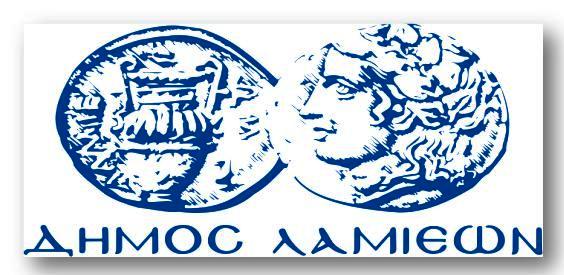 ΠΡΟΣ: ΜΜΕΔΗΜΟΣ ΛΑΜΙΕΩΝΓραφείου Τύπου& Επικοινωνίας                        Λαμία, 26/4/2018